Project Zij-instroom doktersassistenten 

Beste huisartsen,

Om in te spelen op de arbeidsmarktuitdagingen hebben ZIO en zorgorganisaties HOZL, Meditta en Cohesie hun krachten gebundeld. Samen met een scholingsorganisatie hebben zij een zij-instroomtraject voor doktersassistenten ontwikkelt. Dit traject biedt uw praktijk de mogelijkheid om samen met de scholingsorganisatie een doktersassistente binnen 1 jaar op te leiden. Hiermee investeert u in een gediplomeerde medewerker die meteen na het traject onderdeel is van uw praktijk. Graag vertellen Cohesie, HOZL, Meditta en ZIO u hier meer over tijdens een gezamenlijk Webinar.Wat: ‘’Webinar zij-instroomtraject doktersassistenten.’’
Wanneer: Maandag 5 februari
Tijdstip: 17.15u tot 18.00u
Aanmelden kan via deze link  Aanmeldlink Webinar 
(u ontvangt de Webinar link op het door u opgegeven e-mailadres).

Agendapunten
Tijdens het Webinar:Zullen we ingaan op de voordelen die het traject voor uw praktijk kan hebben;Verschaffen we inzicht in het lesprogramma en de praktische facetten van de opleiding;Voorzien we u van essentiële informatie over de werving en begeleiding van zij-instromers;Is er ruimte om vragen te stellen.We hopen u te verwelkomen bij het Webinar en samen een stap te nemen in de richting van het versterken van uw praktijk met gemotiveerde doktersassistenten.Met vriendelijke groet,Zorggroepen Limburg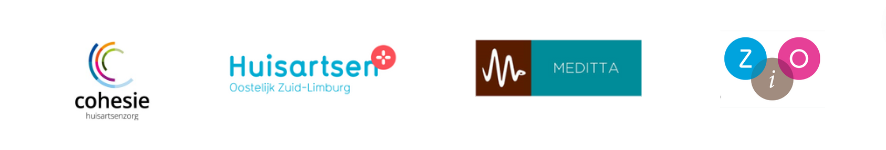 